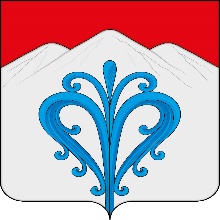 Красноярский крайБалахтинский районАдминистрация Кожановского сельсоветаПОСТАНОВЛЕНИЕ В соответствии с подпунктом 19 пункта 1 статьи 14, ст. 45.1 Федерального закона от 06.10.2003г. № 131-ФЗ «Об общих принципах организации местного самоуправления в Российской Федерации», Законом Красноярского края от 23.05.2019г. № 7-2784 «О порядке определения границ прилегающих территорий в Красноярском крае», Решением депутатов Кожановского сельского Совета от 25.12.2019г. № 37-125р «Об утверждении правил благоустройства территории Кожановского сельсовета Балахтинского района Красноярского края», руководствуясь ст.7 Устава Кожановского сельсовета Балахтинского района Красноярского края, ПОСТАНОВЛЯЮ:1. Утвердить Стандарты благоустройства улиц Кожановского сельсовета согласно приложению.4. Контроль за исполнением постановления оставляю за собой.5. Опубликовать постановление в газете «Кожановский вестник» и на официальном сайте администрации Кожановского сельсовета.6. Постановление вступает в силу в день, следующий за днем его официального опубликования.Приложение к постановлениюот 15.04.2022г. №13СТАНДАРТЫБЛАГОУСТРОЙСТВА УЛИЦ МУНИЦИПАЛЬНЫХ ОБРАЗОВАНИЙ КРАСНОЯРСКОГО КРАЯ(отдельный файл в формате .pdf)Заказчик: КГКУ «Управление капитального строительства»Разработчик: ООО «Проектдевелопмент»15 апреля 2022 г.№ 13Об утверждении Стандартов благоустройства улиц Кожановского сельсоветаГлава сельсоветаО.А. Антипова